GCSE Geography Fieldwork Revision Notes TableIn Section B of Paper 3, you will answer some questions about unfamiliar fieldwork i.e. you may be shown photos / maps / data about fieldwork in a place that you’ve not been to and you will have to come up with ideas about how you would carry out fieldwork there. After that, there will be questions about your familiar fieldwork i.e. about the fieldwork that you have carried out. The table below will help you to prepare for the familiar fieldwork questions.IntroductionMethods of data collectionMethods of data presentationData analysis and conclusionsEvaluation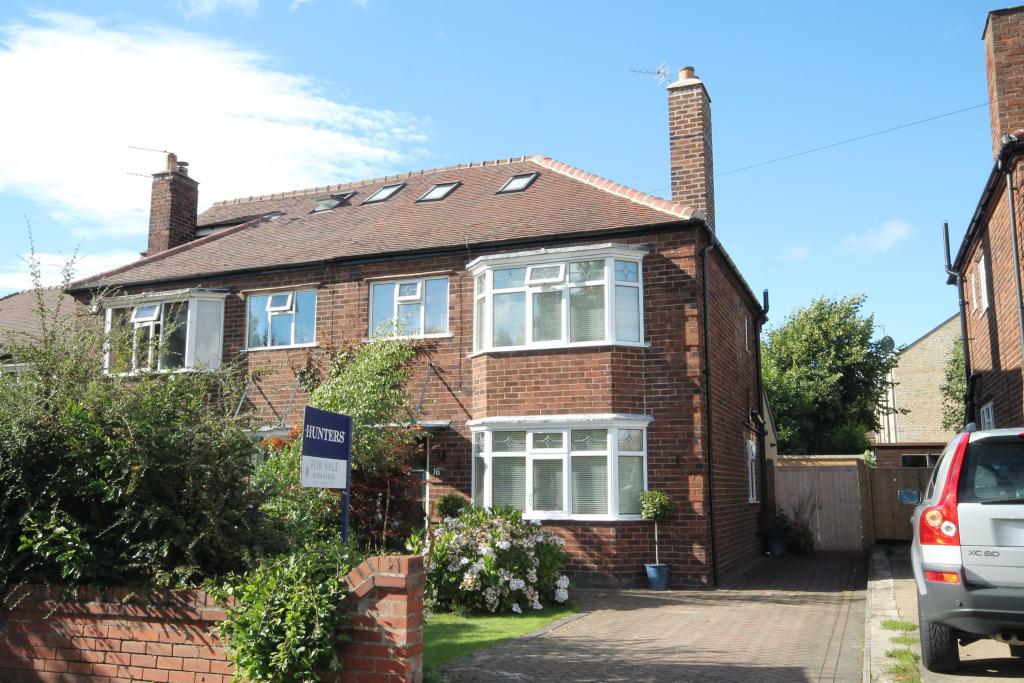 It is likely that the questions about 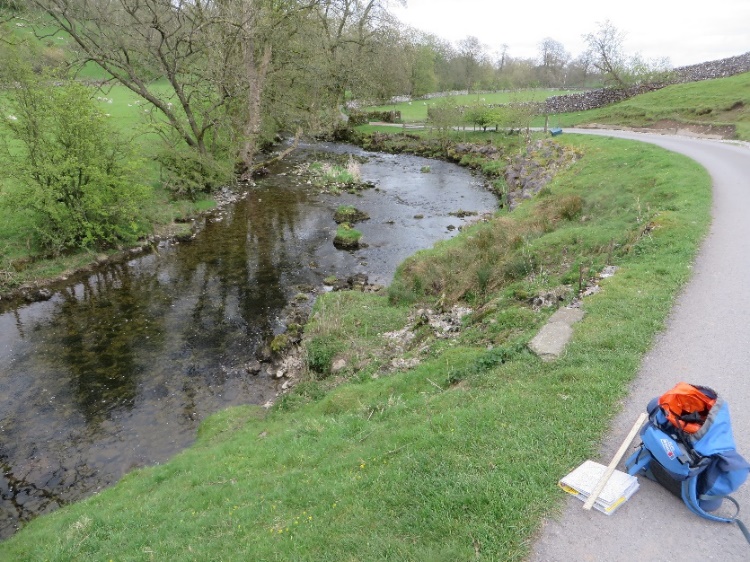 the familiar fieldwork will beworth 2, 3, 6 and 9 & 3 SPaG marks.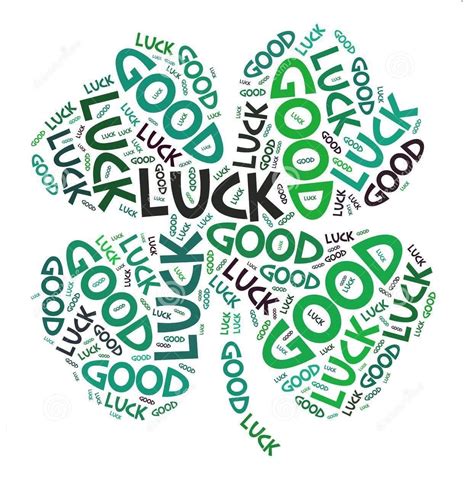 Physical fieldworkRiver study on Malham Beck, Yorkshire DalesHuman fieldworkEnvironmental quality in York1State the aim / title of your fieldwork enquiry.2Identify your hypothesis (es).3Explain why this is a suitable topic for a geographical enquiry.4Outline the theory and / or concepts underpinning the fieldwork. Include key terms.5Describe the location of the fieldwork.6Draw a sketch map showing the location of the fieldwork.7Justify why this was a suitable location (explain the advantages of the area where you went to).8Suggest why risk assessment is important when carrying our fieldwork.9Risk assessment: what were the risks and how were they managed?10Identify your methods of primary data collection and state whether they are quantitative (Qt) or qualitative (Ql).11Describe in detail how you carried out two primary methods of data collection. You may draw a diagram.12Assess how useful maps, photographs and fieldsketches were in supporting you to achieve your original aims.13Justify how your methods of primary data collection helped you to complete your enquiry.14Describe your sampling strategy and explain why it was chosen.(i.e. random, systematic or stratified)15Outline any secondary research that was undertaken to support the enquiry.16Describe how you presented your data – choose two methods. Draw a sketch of each. 17Assess the effectiveness of each method of data presentation in helping you to analyse your results. (Refer to strength and weaknesses.)18Identify alternative methods that could have been used to present the data.19Describe and explain your results. State the overall trend, refer to evidence (data) from specific sites, give reasons for the pattern, identify anomalies & explain them. Use key terms.20What conclusions can you draw from your data analysis? Refer to your hypothesis (es).21Outline the limitations of your methods of data collection.22Suggest how the limitations of your data collection could have been overcome.Identify any other data that would have been useful to have collected.23Assess how reliable your conclusions may have been. Or…To what extent were your results useful in helping you to reach a reliable conclusion?24To what extent were your results useful in helping you to achieve the original aims of your enquiry?25To what extent were quantitative methods of data collection more useful that qualitative methods in supporting your enquiry?26With reference to your aims, methods and conclusions, suggest how your fieldwork enquiry could be improved.27For one of your enquiries suggest how the human geography and processes have had an impact upon physical geography. Refer to your river study and the impact of people upon the river e.g. artificially supporting the river bank.